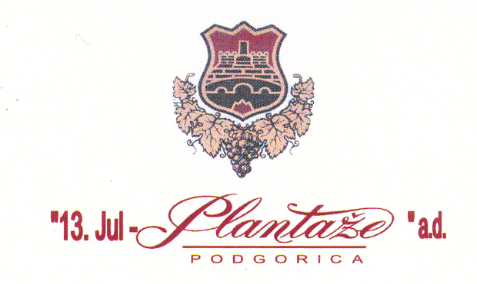 Javni poziv za dostavljanje ponuda u postupku nabavkekorišćenog Vučenog kombajnaKompanija „13. Jul- Plantaže“ AD Podgorica raspisuje Javni poziv za dostavljanje ponuda u postupku nabavke korišćenog vučenog kombajna, sledećih tehničkih karakteristika/specifikacije:  Garantni rok : Minimum 24 mjeseci od dana isporuke robePost garantno održavanje 10 (deset) godina Način sprovođenja kontrole kvaliteta Kontrola dostavljenih tehničkih listova sa traženom tehničkom specifikacijom.Provjera funkcionalnosti mašineOdziv servisera za popravku kombajna na period od 48 sati od datuma prijave kvara. Garancije kvalitetaUputstvo za upotrebuCE znak proizvodnjeDostaviti tehnička uputstva za rukovanje mašinomObaveza isporuke rezervnih djelova za period od narednih 15 godina od datuma isporuke mašine.Dobavljač je obavezan da dostavi sledeću dokumentaciju:Tehnički list vučenog berača sa kojeg se jasno mogu očitati sve tražene informacije iz dijela „tehničke karakteristike ili specifikacije predmeta nabavkeSkicu vučenog berača sa svim specificiranim dimenzijama i poprečni presjek mašine, kao i njenih bitnih (vitalnih) funkcija,Uputstvo za rad mašine,Listu i spisak svih rezervih djelova.Deklaraciju o uskleđenosti proizvodnje sa:             - 2002/44/EC     - 2003/10/ECI   Podaci o naručiocuObavezan sadržaj ponude:Podaci o ponuđaču ( naziv i sjedište ponuđača, PIB, telefon, email, broj žiro računa)cijena izražena u eurima (EUR), bez uračunatog PDV-a,paritet isporuke FCA - Podgorica magacin Naručioca.način plaćanja – avans 45% uz dostavljanje bankarske garancije za avansnu uplatu, ostatak u 6 (šest) jednakih mjesečnih rataRok isporuke -  najkasnije do 05.07.2024.godineRok izvršenja Ugovora: 180 danaRok važenja ponude: 30 dana od javnog otvaranja ponude Ovlašćeno lice ponuđača ( ime, prezime, funkcija i svojeručni potpis).NAPOMENA: -U ugovorenu cijenu uračunati su troškovi obuke i kvalitativne primopredaje u vinogradu, kao i puštanja u rad sa obučavanjem na terenu. Obavezni dokazi:Dokaz o registraciji kod organa nadležnog za registraciju privrednih subjekata sa podacima o ovlašćenim licima ponuđača, ne stariji od 6 mjeseci od dana objavljivanja ovog pozivaSpisak kupca (referentna lista)Kriterijum za izbor napovoljnije ponude je:   ekonomski najpovoljnija ponuda, 	Kriterijumi za ocjenu ponude:Kategorija 1: Cijena – 60 bodovaKategorija 2: Broj radnih sati / godiste proizvodnje – 30 bodovaKategorija 3: Garantni rok / post garantno odrzavanje – 10 bodovaKategorija 1 će biti izračunata na osnovu formule: Cnajniža cijena/Cponuđena cijena*broj bodova.Kategorija 2 će biti izračunate na osnovu formule: Xponuđeno/Xmaxnimalno*broj bodova.Kategorija 3 će s biti izračunate na osnovu formule: Xponuđeno/Xmaxnimalno*broj bodova.Opšta pravilaRok za dostavljenje ponuda: radnim danima od 08 do 14 sati, zaključno sa danom 25.04.2024. godine do 12.00 časovaPonudu  dostaviti lično na arhivi, brzom ili preporučenom poštom (UPS, DHL, TNT ili slično), Ponuda će se smatrati validnom ukoliko je obezbijeđen zavodni pečat brze pošte sa datumom koji ne prelazi dan 29.04.2024.godine.Ponuda se dostavlja u odgovarajućem zatvorenom omotu (koverat, paket i sl). Na jednom dijelu omota ponude ispisuje se naziv i sjedište kompanije Naručioca, kao  tekst sa naznakom: “Ne otvaraj prije javnog otvaranja ponuda”, a na drugom dijelu omota ispisuje se naziv, sjedište i adresa ponuđača.Ponudu je moguće dostaviti na crnogorskom ili jeziku koji je u službenoj upotrebi u Crnoj Gori, u skladu sa Ustavom i zakonom, kao i na engleskom jeziku.Javno otvaranje ponuda, održaće se  dana 25.04.2024.godine u 12.30 h, u prostorijama „13 Jul Plantaže” A.D. na adresi Bulevar Šarla de Gola 2, 81000 Podgorica, Crna Gora.Odluka o izboru najpovoljnije ponude donijeće se najkasnije u roku od 30 dana od dana javnog otvaranja ponuda.Obavještenje za ponuđače:Naručilac je ovlašćen da u bilo kojem momentu (prije otvaranja ponuda, vrednovanja istih, ili u fazi odlučivanja), a sve do donošenja odluke o izboru najpovoljnije ponude odustane od objavljene nabavke, bez davanja posebnog obrazloženja.Naručilac je  sve do isteka roka za dostavljanje ponuda ovlašćen da vrši izmjene i dopune Javnog poziva,Ukoliko  Naručilac iz bilo kog razloga, u bilo kom momentu predmetne nabavke, a prije donošenja konačne odluke o izboru najpovoljnije ponude, iskoristi pravo i obustavi postupak nabavke, ponuđač nema pravo da zahtjeva naknadu štete (stvarne štete, ili izmakle koristi), kao ni naknadu troškova za sastavljanje i podnošenje ponude.                                                                     „13. JUL-PLANTAŽE“ AD PODGORICAR.B.Opis predmeta nabavke, odnosno dijela predmeta nabavkeBitne karakteristike predmeta nabavke u pogledu kvaliteta, performansi i/ili dimenzijaJedinica mjereKoličina 1Vučeni beračPROIZVOĐAČA PELLENC – GRAPES’ LINE 60 (SA DVA ASPIRATORA GORE)ILIPROIZVOĐACA GREGOIRE – G3 220 (SA DVA ASPIRATORA GORE)- korišten, do 250 ha rada- fabricki remontovan sa garancijom 12 mjeseci- ne stariji od 2019. godineKomada1Naručilac: “13.jul-Plantaže” a.d. PodgoricaLice/a za davanje informacija:Nedjeljko VulićAdresa: Put Radomira Ivanovića 2Poštanski broj:81000Sjedište:PodgoricaPIB (Matični broj):  02016281Telefon: +382 68 869 050Faks: +382 20 658 051E-mail adresa: nedjeljko.vulic@plantaze.comInternet stranica (web): www.plantaze.com